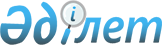 Об установлении квоты рабочих мест для лиц, освобожденных из мест лишения свободы и несовершеннолетних выпускников интернатных организаций
					
			Утративший силу
			
			
		
					Постановление акимата города Актау от 18 февраля 2011 года № 156. Зарегистрировано Департаментом юстиции Мангистауской области 25 марта 2011 года № 11-1-151. Утратило силу решением акимата города Актау от 31 июля 2012 года № 576      Сноска. Утратило силу постановлением акимата города Актау от 31.07.2012 года № 576.



      В соответствии с пунтом 8 статьи 37 Закона Республики Казахстан от 23 января 2001 года «О местном государственном управлении и самоуправлении в Республике Казахстан», Постановлением Республики Казахстан от 25 августа 2011 года "Об утверждении Правил проведения правового мониторинга нормативных правовых актов", акимат города ПОСТАНОВЛЯЕТ:



      1. Установить квоту рабочих мест для лиц, освобожденных из мест лишения свободы и для несовершеннолетних выпускников интернатных организаций в размере одного процента от общей численности рабочих мест на предприятиях, организациях и учреждениях города Актау, независимо от форм собственности.



      2. Государственному учреждению «Актауский городской отдел занятости и социальных программ» (Айтбатырова К.) обеспечить направление для трудоустройства лиц, освобожденных из мест лишения свободы и несовершеннолетних выпускников интернатных организаций на рабочие места в соответствии с квотой.



      3. Контроль за исполнением настоящего постановления возложить на заместителя акима города Елтизарова Р.Т.



      4. Настоящее постановление вводится в действие по истечении десяти календарных дней после дня их первого официального опубликования.      Аким города                             О. Казахбаев      СОГЛАСОВАНО:

      Начальник ГУ «Актауский городской

      отдел занятости и социальных программ»

      Айтбатырова К.М.

      18 февраля 2011 год
					© 2012. РГП на ПХВ «Институт законодательства и правовой информации Республики Казахстан» Министерства юстиции Республики Казахстан
				